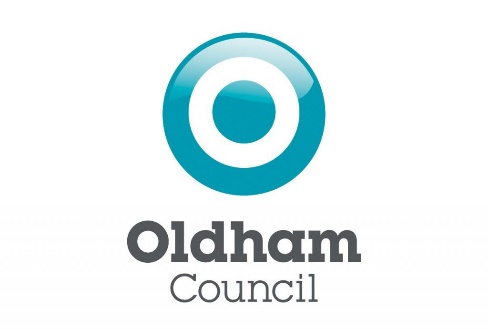 Oldham CouncilProposals for changes to Polling Districts and Polling Places 2022Chadderton Central (Acting) Returning Officer’s Proposal  Chadderton North(Acting) Returning Officer’s Proposal  Chadderton South (Acting) Returning Officer’s Proposal  Coldhurst(Acting) Returning Officer’s Proposal  Hollinwood (Acting) Returning Officer’s Proposal  Medlock Vale(Acting) Returning Officer’s Proposal  Royton North (Acting) Returning Officer’s Proposal  Royton South(Acting) Returning Officer’s Proposal  Werneth(Acting) Returning Officer’s Proposal  Alexandra (Acting) Returning Officer’s Proposal  Crompton(Acting) Returning Officer’s Proposal  Saddleworth North(Acting) Returning Officer’s Proposal  Saddleworth South(Acting) Returning Officer’s Proposal  Saddleworth West and Lees(Acting) Returning Officer’s Proposal  St James (Acting) Returning Officer’s Proposal  St Mary’s (Acting) Returning Officer’s Proposal  Shaw(Acting) Returning Officer’s Proposal  Waterhead(Acting) Returning Officer’s Proposal  Failsworth East (Acting) Returning Officer’s Proposal  Failsworth West(Acting) Returning Officer’s Proposal  Station Number POLLING DISTRICTPROPOSED POLLING PLACE1CC1Burnley Brow Primary School Victoria StreetChadderton Oldham OL9 0BY2CC2North Chadderton Social & Bowling ClubBroadwayChadderton Oldham OL9 0EL3CC3St Mark’s Church Vestry Milne StreetChaddertonOldham OL9 0HR4CC4Springbank Bowling ClubAlbion StreetChaddertonOldham OL9 9HT5CC5The Crossley Community Centre323 Denton LaneChaddertonOldham OL9 9GA6CC6The Crossley Community Centre323 Denton LaneChaddertonOldham OL9 9GAStation NumberPOLLING DISTRICTPROPOSED POLLING PLACE7CN1St Herberts Parish Centre148 BroadwayChaddertonOldham OL9 0JY 8CN2St Herberts Parish Centre148 BroadwayChaddertonOldham OL9 0JY9 & 10CN3Mills Hill Community HallMills Hill RoadChaddertonM24 2FD11 & 12CN4North Chadderton SchoolChadderton Hall RoadChaddertonOldham OL9 0BNStation Number POLLING DISTRICTPROPOSED POLLING PLACE13CS1Turf Lane Lifelong Learning CentreTurf LaneChaddertonOldham OL9 8HP14CS2Whitegate End Junior SchoolButterworth LaneChaddertonOldham OL9 8EB15CS3St Georges Ober 60’s ClubSt Georges SquareChaddertonOldham OL9 9NU16CS4South Chadderton Youth CentreLancaster StreetChaddertonOldham OL9 8LE17CS5Stanley Road Primary SchoolDerby StreetChaddertonOldham OL9 7HX18CS6Chadderton Over 60’s Centre298a BroadwayChaddertonOldham OL9 9QUStation NumberPOLLING DISTRICTPROPOSED POLLING PLACE19CO1Barker Street Tenants HallAdj. Browbeck Car ParkOff Eden StreetOldham OL1 2XA20CO2Mobile Unit on Channing Nursery Car ParkMaygateWestwoodOldham OL9 6TR21CO3OBA Millennium CentreFeatherstall Road NorthOldham OL9 6QB22CO4Chadderton Community ChurchGarforth StreetChaddertonOldham OL9 6RW 23CO5Coldhurst Lifelong Learning CentreRochdale RoadOldham OL1 2HR24CO6Aster HouseBooth Hill LaneOldham OL1 2LA25CO7Trinity HouseGodson StreetOldham OL1 2XLStation NumberPOLLING DISTRICTPROPOSED POLLING PLACE26HO1Canon George Community Hall St Margaret’s ChurchChapel RoadOldham OL8 4QQ27HO2Holy Family – Parish Room Holy Family RC ChurchRoman RoadLimesideOldham OL8 3PY28HO3Avenues & Hollins Residents & Tenants Association First AvenueLimesideOldham OL8 3SH29HO4St Chads CentreLimegreen ParadeLimehurst VillageOldham OL8 3HH30HO5Spring Brook Lower SchoolHeron StreetOldham OL8 4JD31HO6Werneth Golf Club Side EntranceGreen LaneOldham OL8 3AZ32HO7Mobile Unit Vaal StreetHollinwoodOldham OL8 4NW33HO8Common Room, Clough Gate HouseHollins RoadOldham OL8 3UXStation NumberPOLLING DISTRICTPROPOSED POLLING PLACE34 & 35MV1Coppice Primary AcademyBurlington AvenueOldham OL8 1AP36MV2The Honeywell Centre Schofield StreetHathershawOldham OL8 3BP37MV3The Hathershaw CollegeBellfield AvenueOldham OL8 3EP 38MV4Medlock Valley Community SchoolSouth CroftOldham OL8 2LQ39MV5Newbridge Learning CentreSt Martins RoadOldham OL8 2PZ40MV6Methodist Sunday SchoolKeb LaneBardsleyOldham OL8 2TEStation Number POLLING DISTRICTPROPOSED POLLING PLACE41RN1Thornham St James Primary SchoolCastleton RoadRoytonOldhamOL2 6XT42RN2Mobile Unit Corner of Oozewood Road and Kingston DriveRoyton Oldham OL2 5XW43RN3Fir Lane Methodist ChurchFir LaneRoytonOldham OL2 6SS44 & 45RN4St Paul’s Parish CentreChurch StreetRoytonOldham OL2 5JS46RN5St Paul’s Primary SchoolHindle DriveRoytonOldham OL2 5LUStation NumberPOLLING DISTRICTPROPOSED POLLING PLACE47RS1Royton Park Bowling ClubBleasdale StreetRoytonOldham OL2 6QD48 & 49RS2St Anne’s C E SchoolBroadwayLongsight RoytonOldham OL2 5DH50RS3Blackshaw Lane Primary SchoolBlackshaw LaneHeyside RoytonOldham OL2 6NTStation NumberPOLLING DISTRICTPROPOSED POLLING PLACE51 & 52WE1Freehold Community SchoolSidmouth StreetOldham OL9 7RG53WE2Werneth Park Lifelong Learning CentreFrederick StreetOldham OL8 1RB54WE3Werneth Primary School NurseryCoppice StreetOldham OL8 4BL55WE4St Thomas Church WernethSt Thomas’ CircleWernethOldham OL8 1SE56WE5Primrose Bank Community CentrePrimrose BankWernethOldham OL8 1HXStation NumberPOLLING DISTRICTPROPOSED POLLING PLACE57AL1Mobile Unit Land Opposite Pennine PenHoneywell LaneOldham OL8 2JP58AL2Glodwick Cricket ClubSwansea StreetOff Warren LaneOldham OL8 2JE59AL3The Childrens Society 13/21 Brownedge RoadHolts VillageOldham OL4 5QQ60AL4Alt Academy Alt LaneOldham OL8 2EL61AL5St Paul’s ChurchCommunity RoomAshton RoadOldham OL8 1LD Station NumberPOLLING DISTRICTPROPOSED POLLING PLACE62 & 63CR1Crompton Primary SchoolLongfield RoadShawOldham OL2 7HD64CR2St Mary’s ChurchRushcroft RoadHigh CromptonOldham OL2 7PP65CR3Rushcroft Primary School Trent RoadShawOldham OL2 7YLStation NumberPOLLING DISTRICTPROPOSED POLLING PLACE66SN1 Denshaw Village Hall Ripponden RoadDenshawOldham OL3 5SH67SN2St Thomas Church HallChurch StreetDelphOldham OL3 5DR68SN3Diggle Band ClubHuddersfield RoadDiggleOldham OL3 5PJ69SN4Holy Trinity ChurchWoods LaneDobcrossOldham OL3 5AL70SN5Mobile UnitThree Crowns Car Park Huddersfield RoadOldham OL4 4ATStation NumberPOLLING DISTRICTPROPOSED POLLING PLACE71SS1Uppermill Civic Hall Lee StreetUppermillOldham OL3 6AE72SS2St Anne’s School Cedar LaneGrasscroftOldham OL4 4DS73SS3St Marys CE SchoolManchester RoadGreenfieldOldham OL3 7DW74SS4Christ Church FriezlandChurch RoadGreenfieldOldham OL3 7LQ75SS5Greenfield Methodist ChurchChew Valley RoadGreenfieldOldham OL3 7JJStation NumberPOLLING DISTRICTPROPOSED POLLING PLACE76 & 76/1SW1 & SW5Springhead Football ClubOff St. John StreetLeesOldham OL4 3DR77SW2Springhead Community CentreAshes LaneSpringheadOldham OL4 4PF78SW3Springhead Children’s CentreCooper StreetSpringheadOldham OL4 4QT79SW4The PavillionStation RoadGrottonOldham OL4 5SF80SW6Zion Methodist Church HallChapel StreetOldham OL4 4NA81SW7Lees Library and Community HubThomas StreetLeesOldham OL4 5DAStation NumberPOLLING DISTRICTPROPOSED POLLING PLACE82SJ1Sholver Community Centre Sholver LaneSholverOldham OL1 4NT83SJ2Woodlands Primary SchoolBroadbent RoadOldham OL1 4HU84SJ3Stoneleigh Park Community CabinBuxted RoadOldham OL1 4LP85SJ4Mayfield Primary SchoolMayfield RoadDerkerOldham OL1 4LG86SJ5Fresh Church 105 Coleridge RoadOldham OL1 4RJ87SJ6Moorside Cricket PavillionMoorside Cricket & Bowling Turf Pit LaneMoorsideOldham OL4 2NDStation NumberPOLLING DISTRICTPROPOSED POLLING PLACE88SM1Saint Stephens & All Martyrs ChurchThames StreetOldham OL1 3QU89SM2Al-Madina Jamia Masjid230 Waterloo StreetOldham OL4 1ES90SM3Greenhill AcademyHarmony StreetGlodwickOldham OL4 1RR91SM4Glodwick Infant and Nursery School Nursery BuildingPitt StreetOldham OL4 1AJ92SM5Pakistani Community Centre Marlborough StreetGlodwickOldham OL4 1EG93SM6Salvation ArmyChatsworth StreetOldham OL4 5LFStation Number POLLING DISTRICTPOLLING PLACE94 & 95SH1St Saviours ChurchCrompton FoldBuckstones RoadShawOldham OL2 8DF96SH2St James ChurchSt James StreetShawOldham OL2 7TE97SH3Shaw Lifelong Learning Centre High StreetShawOldham OL2 8TB98SH4Shaw Lifelong Learning CentreHigh StreetShawOldham OL2 8TBStation NumberPOLLING DISTRICTPOLLING PLACE99WA1Waterhead Academy Sports CampusCounthill RoadMoorsideOldham OL4 2PY100WA2Littlemoor Primary SchoolLittlemoor LaneOldham OL4 2RR101WA3Littlemoor Primary SchoolLittlemoor LaneOldham OL4 2RR102WA4Parish Hall, Waterhead ChurchWaterworks RoadOldham OL4 2JQ103WA5Elim Four Square ChurchGreenacres RoadGreenacresOldham OL4 2BA104WA6Greenacres Community Centre Galland StreetGreenacresOldham OL4 3EU105WA7St Barnabas Parish Hall Arundel StreetClarksfieldOldham OL4 1NL106WA8Air Training Corps 40 Wellyhole Street Oldham OL4 3BBStation NumberPOLLING DISTRICTPROPOSED POLLING PLACE107FE1Woodhouses Cricket Club Medlock RoadWoodhousesFailsworth M35 9WN108FE2The Childrens Centre, Higher Failsworth Primary School Stansfield RoadFailsworth M35 9ED109FE3St John’s Church Oldham RoadFailsworth M35 0EH110 & 111FE4Macedonia United Reformed ChurchHolt LaneFailsworth M35 9QG 112FE5Hope Methodist Church Oldham RoadFailsworth M35 9ANStation NumberPOLLING DISTRICTPORPOSED POLLING PLACE113FW1Mather Street Primary SchoolMather StreetFailsworth M35 0DT114FW2Failsworth Lifelong Learning CentreFailsworth Town HallOldham RoadFailsworth M35 0FH115FW3Failsworth Home Guard Poplar StreetFailsworth M35 0HY116FW4The Millgate Function Room Ashton Road WestFailsworth M35 0ES117FW5Ridgefield Community CentreRidgefield StreetFailsworth M35 0HJ118FW6Canterbury Hall Holy Family Community CentreLord LaneFailsworth M35 0GQ